Enrollment System Modernization (ESM) Phase 3Veterans Health Information Systems and Technology Architecture (VistA) 
Registration, Eligibility & Enrollment (REE)DG*5.3*1012Release Notes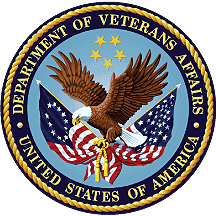 July 2020Department of Veterans AffairsOffice of Information and Technology (OIT)Table of ContentsIntroduction	1Purpose	1Audience	1This Release	1New Features and Functions Added	1Enhancements and Modifications	1Technical Overview	2Known Issues	2Product Documentation	2IntroductionThe release of Veterans Health Information System and Technology Architecture (VistA) Registration, Eligibility & Enrollment (REE) Registration (DG) patch DG*5.3*1012 supports emergency patch DG*5.3*1011 that was released on March 28, 2020.PurposeThe Release Notes cover the changes to VistA REE for this release.AudienceThis document targets users and administrators of VistA REE and applies to the changes made between this release and any previous release for this software. This Release***** IMPORTANT *****This patch is being released with a priority of “EMERGENCY”
and has a 1-day compliance installation requirement.This software is being released as a patch (PackMan) message. The PackMan message includes the DG*5.3*1012 patch.The following sections provide a summary of the enhancements and modifications to the existing software for VistA REE with the release of patch DG*5.3*1012.New Features and Functions AddedThere are no new features or functions added to VistA REE for DG*5.3*1012.Enhancements and ModificationsPatients (Internal Entry Numbers) temporarily stored in the ^XTMP("DG531011P") temporary global by released patch DG*5.3*1011 had an Emergency Response Indicator (ERI) of 'HURRICANE KATRINA'. For historical purposes, this patch utilizes a post-install that automatically tasks off a job to now file this (ERI) data back into the patient's record. It will be stored in the new HISTORIC KATRINA ERI (#.182) field of the PATIENT (#2) file.NOTE: The data stored in the HISTORIC KATRINA ERI (#.182) field of the PATIENT (#2) file is being stored for historical purposes only and will not be editable or displayable through end-user options.Technical OverviewThis patch makes the following enhancements to VistA REE:A new HISTORIC KATRINA ERI (#.182) field is added in the PATIENT (#2) file. This field will be used to store the historic Hurricane Katrina Emergency Response Indicator for a patient.   DATA         NAME                  GLOBAL       DATA   ELEMENT      TITLE                 LOCATION     TYPE   ---------------------------------------------------------------   2,.182       HISTORIC KATRINA ERI  KATR;1       SET                                'K' FOR HURRICANE KATRINA;               LAST EDITED:      APR 01, 2020               HELP-PROMPT:      Enter the appropriate ER Indicator to                                 identify patients from impacted zip                                code areas designated by FEMA.               DESCRIPTION:      This is the historic Hurricane Katrina                                Emergency Response Indicator for a                                 patient.                CROSS-REFERENCE:  2^KATRI                                 1)= S ^DPT("KATRI",$E(X,1,30),DA)=""                                2)= K ^DPT("KATRI",$E(X,1,30),DA)                                KATRI cross reference is used for look                                 up of historic Hurricane Katrina                                Emergency Response Indicator                                patients. Patients (DFNs) temporarily stored in the ^XTMP("DG531011P") global by patch DG*5.3*1011 had an Emergency Response Indicator (ERI) of 'HURRICANE KATRINA'. For historical purposes, the post-install of this patch will automatically task off a job to now file this data back into the patient's record. It will be stored in the new HISTORIC KATRINA ERI (#.182) field of the PATIENT (#2) file.Once the job is complete, a MailMan message will be sent to the patch installer containing the results.Note: Post-Installation routine DG531012P is included in the DG*5.3*1012 build. No other routines are included in the build.Known IssuesNo known or open issues were identified in this release.Product DocumentationThe following documents apply to this release:Title	File NameDG*5.3*1012 Release Notes	DG_5_3_1012_RN.PDFDocumentation can be found on the VA Software Documentation Library at: https://www.va.gov/vdl/.